Consolidation-related Concerns - AndiDepartment of RevenueEmployees working at Revenue have been experiencing some issues getting quick resolution to application-specific issues with applications such as GenTax which is a Revenue application.Revenue employees will provide specifics.Could possibly be remedied with a new ticket type that would route the ticket to someone with GenTax knowledge.Employees have experienced tickets taking a long time to get resolved – one ticket from January remains open (REQ000002285529).Department of CorrectionsEmployees at correctional facilities have faced similar situations. For instance, when cameras were down at Faribault, Service Desk staff asked the employee to take a picture of the screen with their cell phone and send it to them. (Staff can’t have cell phones inside the facilities.) Management response:Application-specific tickets may not be possible due to the number of applications. Perhaps this is possible for the more prominent applications.Can’t resolve here, can talk to the CBTOs and someone from Jeff Nyberg’s team. There needs to be a point of contact at Revenue for these types of issues. There may be some frustration working through the phone tree, but eventually they will get to the right person.There may be some hand-off issues as consolidations are relatively new.Cory Stubbendick (Revenue CBTO) hasn’t heard of any concerns with Revenue tickets.Additional details, including names of folks who have had issues, would be helpful.Use of Preferred Names for Employees - AndiPlanviewPlanview is being rolled out by MNIT as a new project management tool. It is already in use at a couple agencies as a pilot and will soon be rolled out to Enterprise as well as additional partnering agencies.The tool is pulling employee data from SEMA4 which means legal names are being used (since SEMA4 does not allow for preferred names) and requires a request and manual intervention from the Planview team to correct to a preferred name.Partnering Agency Active DirectoriesOur MNIT employees who are partnering with agencies are subject to whether those agencies will allow preferred names. All-staff List on IntranetThe all-staff list on the MNIT Intranet uses legal names because this information comes from SMEA4.There needs to be a way to overwrite legal names with preferred names before publishing the list.Management response:There is a workgroup to automate the preferred name, but it’s a manual process. There is a process of how to handle this for new employees56 requests, 39 completed, 3 still in process, 14 unable to be completed (MNIT @ DOT) – emails have been changedDOT has it on a list, but they are not able to make a request for preferred name for their display name. HR director wants to support preferred names. All-staff list: Can add a column for preferred name and only display preferred name if there is one.SEMA4: HR can manually add a preferred first name, some configuration is needed to be able to pull the preferred nameOnce the capability became available in SEMA4, the work was taken to the M365 team but there is other work in process as wellNot currently a timeline on the automated processMMB is well aware that this is important and is a priorityAccessibility Concerns - BarbaraEmployees are being asked to incorporate accessibility into their work with little to no education/training.Specifically, an MPCA employee was asked by MNIT procurement to review and make requests regarding accessibility to a contractor rather than MNIT leading that conversation.There sems to be a lack of experts embedded in the business to perform accessibility review of documents and applications and providing education and outreach.New applications are being selected despite not meeting accessibility requirements.Some CBTO’s have MNIT staff in an accessibility role and some do not. Some agencies have an accessibility coordinator, some do not, there is a lack of consistency across the enterprise.Jay Wyant does have a state accessibility coordinator group but there tends to be a fair amount of turnover where a stronger program does not exist.Would be good for Jay’s office to have more resources to provide to agencies that don’t have a robust accessibility program. Also to provide some testing resources, especially for something more specific like mobile testing.Management response:Overall, MNIT is not responsible for training all state employees with accessibility – each agency is responsible for training their staff.There is a process to vet accessibility before purchasing software.All of us are stewards of accessibility as state employees.Jenni Delisi is moving to a new position under Jill Paulsen in order to address the issue of assessing accessibility earlier in the procurement process through governance.The business is signing off that something isn’t as accessible as it should be and requiring processes to be developed to address the shortfall(s).Legislative Priorities - AxelinaMAPE’s Delegate Assembly voted to support security as a legislative priority for MAPE.Are there any other legislative priorities that MNIT would like MAPE to support?Management response:Management appreciates the support and does not have additional priorities to support at this time.Class Spec Updates Needed - AxelinaArchitect class particularly needs updating as it has not been updated since 1996.Given updates in IT, anything older than 10 years should be reviewed.Management response:Management agrees that they are outdated and has created MNIT-specific matrixes. However, there are other owners of the class specs and changes need to be coordinated.System Architect class matrix Management Agenda ItemsDesktop Service Alignment of Services Update – John Hoenigschmidt and Kerry RingstadChange drivers:Migration of “Wave 3” agencies into the Enterprise Service DeskAgency moves to new locations, space reductionsFormation of “specialty teams”: hardware refresh, Desktop Advanced Support (DAS), disposal, onboardingCreation of new state agencies, offices, and boardsStaffing changesSupervisors and staff no longer assigned to specific agenciesSupervisors are assigned by region, supporting state agencies, boards, offices, commissions in a specific areaDesktop support staff are assigned to teams that support state agencies, boards, offices, commissions in a specific areaRegional Model will transform Desktop Support from an agency-centric, siloedMetro area regions: Robert Street, Skyway, Minneapolis, Energy Park, Capitol Complex, LafayetteNon-metro area desktop support staff will belong to a Regional Support team as of 1/17/243 regions:Greater MN NorthGreater MN CentralGreater MN SouthMAPE: How are you working with staff for long drives in greater MN?One of the goals is to reduce driving timeWill hire people who live in the area – about to hire someone in Detroit Lakes and making another office in DuluthMailing equipment to employees with instructionsEstablishing hubs and depots to have staged equipment availableMAPE: How are you handling staff who may not be able to travel or drive?Job requirement of being able to driveThere are areas that don’t require travel, such as the service deskVacation Service CreditProcessed over 200 employee service credit requests for higher vacation accrual ratesUnderstand MNIT is leading this effort amongst all agenciesTook a deliberate approach to prioritize this work above other things like performance appraisal processing, telework processing and other work because it impacted our customers – our employees!Reallocations Update86 reallocations as of last meeting/update61 of those were completed30 more received in the intervening months55 currently on the wait list for fulfillmentWorking on continuous improvement efforts in this space to make the process more understanding, more effective, and more efficient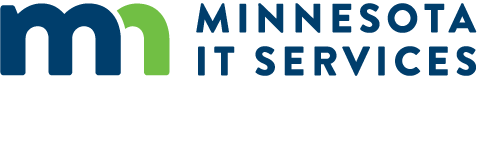 